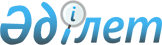 О повышении базовых ставок земельного налога и единого земельного налога на не используемые земли сельскохозяйственного назначения по Аягозскому району
					
			Утративший силу
			
			
		
					Решение Аягозского районного маслихата Восточно-Казахстанской области от 19 октября 2016 года № 6/51-VI. Зарегистрировано Департаментом юстиции Восточно-Казахстанской области 31 октября 2016 года № 4718. Утратило силу - решением Аягозского районного маслихата Восточно-Казахстанской области от 27 марта 2018 года № 21/153-VI
      Сноска. Утратило силу - решением Аягозского районного маслихата Восточно-Казахстанской области от 27.03.2018 № 21/153-VI (вводится в действие по истечении десяти календарных дней после дня его первого официального опубликования). 

      Примечание РЦПИ.

      В тексте документа сохранена пунктуация и орфография оригинала.

      В соответствии с пунктом 5 статьи 386, пунктом 1 статьи 444 Кодекса Республики Казахстан от 10 декабря 2008 года "О налогах и других обязательных платежах в бюджет" (Налоговый кодекс) и статьей 6 Закона Республики Казахстан "О местном государственном управлении и самоуправлении в Республике Казахстан" от 23 января 2001 года, Аягозский районный маслихат РЕШИЛ:

      1. Повысить по Аягозскому району в десять раз базовые ставки земельного налога, установленные статьей 378 Налогового кодекса Республики Казахстан и ставки единого земельного налога, установленные статьей 444 Налогового кодекса Республики Казахстан, на не используемые в соответствии с земельным законодательством Республики Казахстан земли сельскохозяйственного назначения.

      2. Настоящее решение вводится в действие по истечении десяти календарных дней после дня его первого официального опубликования.
					© 2012. РГП на ПХВ «Институт законодательства и правовой информации Республики Казахстан» Министерства юстиции Республики Казахстан
				
      Председатель сессии

Б. Кусагов

      Исполняющий обязанности 

      секретаря Аягозского

      районного маслихата

А. Шакиров
